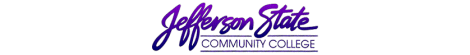 Goal Progress ReportProgram:Biomedical Equipment Technology  Report period:2016-2017GoalsRequest & Justification/ResourcesGoal ProgressStrategies Implemented & Follow-upTransform the Biomedical Equipment Technology Program Option at Jefferson State Community College to be recognized as the state’s premier provider of education with regards to this discipline.Program OutcomeProgram Satisfaction: At least 75% of graduates surveyed will report satisfaction with educational preparation.Employer Satisfaction - 80% of employers surveyed will indicate that graduates were adequately prepared for entry level positions.Program Student Learning OutcomePerform the duties of an entry-level Biomedical Equipment Technician required of the medical equipment repair industry.Students report satisfaction with available resources via student surveys.Employers will report that at least 80% of students graduating from the program know how to use standard test equipment and know how to test basic medical equipment via clinical internship evaluations.AccomplishedContinue this direction.Retain quality full-time and part-time instructors to ensure the option to meet the needs of the students.Maintain present full and part-time faculty.Provide Professional Development opportunities to train instructors on.Biomed Instructor (Eric Carwell) attended two conferences. 2016 National Career Pathways Network Annual Conference and the 2017 Annual AAMI Conference.AccomplishedAccomplishedContinue this direction.
Maintain student laboratories with up-to-date software and computer equipment in order to provide quality instruction.Purchase necessary equipment and supplies to provide high quality campus laboratory experiences.Established a Vital Signs Monitor Station. This station allowed students to be better prepared to test, monitor and calibrate basic medical equipment frequently used in hospitals and clinics.Purchased (5) Vital Signs Monitor, which are widely used in all medical facilities to acquire patient vital signs.Purchased (5) Vital Signs Monitor Simulators, which are used to instruct students how to properly verify the safety and accuracy of the vital signs monitor.Established a Defibrillator Test Station. This station allows students to be better prepared to test, monitor and calibrate basic medical equipment frequently used in hospitals and clinics.Purchased (5) Medical Defibrillator Testers. This piece of biomedical test equipment is used to properly verify the safety and accuracy of defibrillators.Established a Centrifuge Test Station. This station allows students to be better prepared to test, monitor and calibrate basic medical lab equipment frequently used in hospitals and clinics.Purchased (5) Medical Centrifuge Testers (Tachometer). This piece of biomedical test equipment is used to properly verify the safety and accuracy of laboratory centrifuges.Relocate the current 16 Nida stations in the Manufacturing & Technology Building Room 028 to Class Room 021 (George Layton Building). This move will allow for the expansion of the work stations from 16 to 22, which will allow for a normal class size of 25 students. Current lab is too small to accommodate current class size. Not Accomplished.The program will continue to seek out opportunities to support funding for lab equipment and supplies and will aggressively seek grant funds and other support. To ensure faculty and students have access to technology and classroom resources to achieve course and program outcomes.Purchase necessary equipment and supplies to provide high quality campus class-room experience.Updated Room 023 - George Layton BuildingReplaced old outdated chairs & tables. Replaced with 13 new 30 x 60 tables and 26 stackable chairs.Removed carpet and replace with tile.Replaced old severely stained ceiling tiles.Painted Room.Accomplished.Continue this direction.Submission date: 9/15/2017Submission date: 9/15/2017Submitted by: Eric CarwellSubmitted by: Eric Carwell